У једном великом дворцу у Нормандији или Пикардији почиње слојевита радња бајке о сазревању и одрастању. Необичан след дешавања, баш како то бива у свакој бајци, научиће девојчицу Маргариту да » на овом свету постоји само једна ствар која нас може учинити лепшим: заслужена срећа.«	Пут самоспознаје и самосагледавања почиње одлуком девојчице да канале претвори у здраву природу и тиме искорени узрочнике бројних болести. Окружење богатог света флоре и фауне, као и изненадна посета рођака Пиперса извући ће Маргариту из окриља своје баке и упутити је на краљицу жабљег света Квак.	Занимљив сусрет са краљицом Квак и динамична драмска догађања одиграна на ивици мочваре, као и ненадана појава лабуда Невеа помоћи ће Маргарити да, проникнувши у давно одиграну љубавну причу, на прави начин упозна свет опсена, лицемерја, мржње и лажи. Повратак бакином дворцу и склапање коцкица необичног животног мозаика подсетиће је на речи лабуда који лети у правцу Сунца: » Удај се само за оног који те воли такву каква јеси.«	Богата нарација, метаморфоза ликова и нетипичан крај чине ову бајку другачијом од осталих. Отвореност завршних речи и могућност самосталног одбира пута који води личној срећи помоћи ће читаоцу да романтику, која је одраз овог дела и  одраз сваког квалитетног живота, установи за звезду водиљу.	Књига за децу од 10-15 година.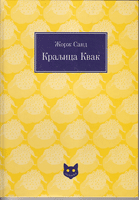 Жорж Санд: КРАЉИЦА КВАК		